LUNA BLANCA RESORT & SPAОБЩАЯ ИНФОРМАЦИЯ О ГОСТИНИЦЕ / КОНЦЕПЦИЯ УЛЬТРА ВСЕ ВКЛЮЧЕНОЛЕТО 2023Находящийся в Анталии , в городе Сиде , в населеном пункте Кумкей, наш отель построен в 300 м от кристально чистого морского побережья, в 65 км от аэропорта Антальи и в 70 км от центра города Антальи. Наш отель выходит на первый план своей своеобразной архитектурой и имеет свой частный пляж с мелким песком и лежаками на 600 человек. Различные размеры бассейнов для всех возрастных пар - это рай для отдыха. Общая площадь отеля составляет 12,000 м ². 7-этажное основное здание имеет в общей сложности 316 номеров.Отражая все характеристики турецкого гостеприимства мы хотим на сто процентов сделать счастливыми наших гостей. Тщательно подготовленная нами концепция "Ультра все включено" начинается по прибытии. Мы предлагаем нашим гостям “ Приветственный Стэнд ” и продолжаем богатым выбором напитков и еды в течение 24 часов.Во всех номерах отеля: паркетные полы, кондиционер, сейф, спутниковые каналы с плоским телевизором, мини- бар, телефон с прямым набором номера, электронная система блокировки карты, детектор дыма, ванная комната с душем и феном, 220 вольт электроснабжения. Есть специальные номера для гостей с физическими недостатками. Также во всех номерах и во всех блоках отеля есть беспроводной доступ к Интернету.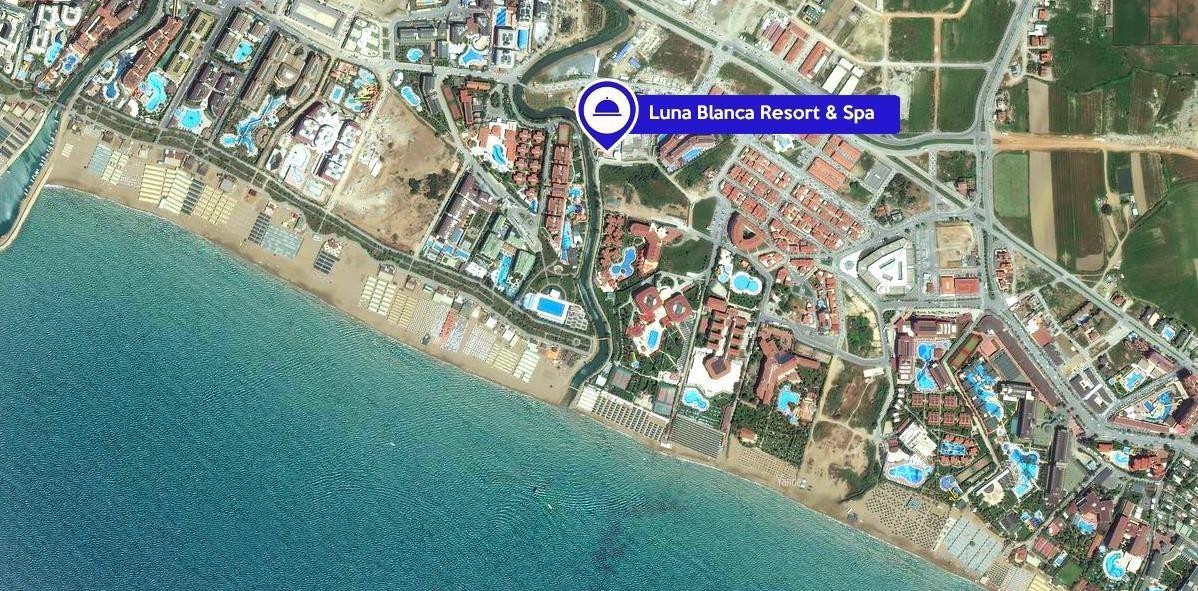 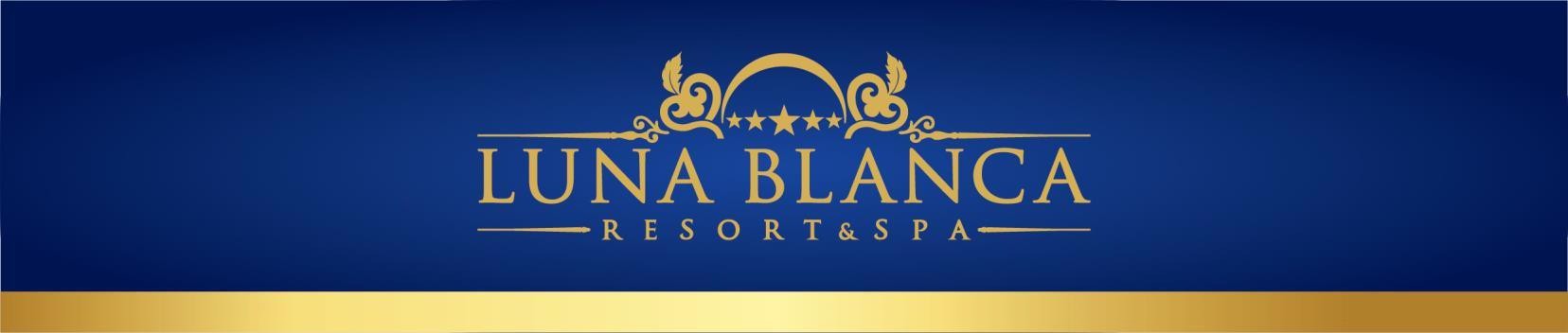 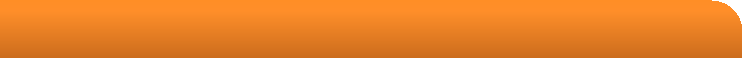 В общей сложности 243 номера: 145 номера на стороне моря, 98 номер с прямым видом на море и 98 номеров с видом на окрестности. Площадь без балкона составляет 27 м2; 1 двуспальная кровать и 1 односпальная кровать и кресло. Во всех комнатах ламинированный паркет, центральное кондиционирование, спутниковое телевидение, сейф, мини-бар, чайник, лампа для чтения, душ и туалет, фен в номере.55 номеров с видом только на окрестности. Площадь без балкона 35 м2; 2 отдельные комнаты с дверью и только с 1 ванной комнатой;1 двуспальная кровать и 2 односпальные кровати. В обеих комнатах ламинированный паркет, центральное кондиционирование, спутниковое телевидение, сейф, мини-бар, чайник, лампа для чтения, душ и туалет, фен в номере.КОМФОРТНЫЙ СЕМЕЙНЫЙ НОМЕР (вместимость 4+1, 3+2 человека)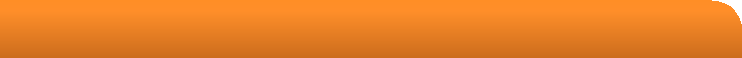 Всего 13 номеров. Площадь номера без балкона составляет 50м2. Состоит из 2 отдельных комнат с дверью. Этот тип номера был специально разработан в отличии от других номеров и имеет 2 ванные комнаты. В комнатах ламинированный паркет, центральное кондиционирование, спутниковое телевидение, сейф, мини-бар, чайник, кофе машина, лампа для чтения, душ и туалет, фен в номере.В отеле имеется 5 номеров данного типа. Площадь без балкона составляет 50 м2; Номер состоит из 2 отдельных комнат с дверью. Этот тип номера был специально разработан в отличии от других номеров и имеет 2 ванные комнаты. В комнатах ламинированный паркет, центральное кондиционирование, спутниковое телевидение, сейф, мини-бар, чайник, кофе машина, лампа для чтения, душ и туалет, фен в номере.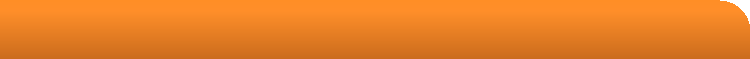 В отеле есть 3 таких номера. Площадь составляет 35 м2 и может удовлетворить все потребности гостей с ограниченными физическими возможностями. Номера расположены на входном, 1 и 2 этажах куда легко можно добраться с помощью лифта. Платформа для вешалок на уровне 120 см, шкаф-купе. Ширина двери этого номера 101 см, к кондиционеру предусмотрен пульт дистанционного управления.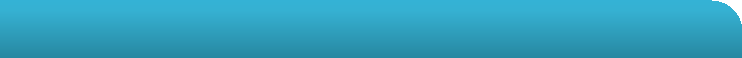 КОНФЕРЕНЦ-ЗАЛНовейшие технологии и современная инфраструктура. Вместительность зала - 120 человек для ужина и 170 человек для конференции. Проектор, трибуна, микрофон - бесплатно.ТВ КОМНАТАПредназначенный для небольших групп из 50 человек ТВ зал. В течение дня в игровой комнате есть возможность поиграть в такие игры как нарды,окей.БАССЕЙНЫДля тех, кто хочет насладиться плаванием мы предлагаем 2 открытых бассейна,1 бассейн с горками, 1 детский бассейн и 1 крытый бассейн. Открытым бассейном, имеющим необходимые санитарно-гигиенические условия, вы можете насладиться в теплые летние месяцы. Вы можете насладиться так же попробовав водные горки.СПА И ОЗДОРОВИТЕЛЬНЫЙ ЦЕНТРОсобое место, где умело сочтена работа опытных и исцеляющих рук. В Спа и Оздоровительном центре под воздействием воды и ее омолаживающей силы Вы почувствуете себя заново рожденным. Именно здесь Вы сможете снять стресс, усталость и побаловать свое тело приятными процедурами.Профессиональная команда нашего оздоровительного центра готова позаботиться о Вас и вашем теле, предлагая роскошный ассортимент процедур : крытый плавательный бассейн, массажный кабинет, турецкая баня, сауна, джакузи, парилка, фитнес- центр, специальные косметические процедуры для лица и тела, традиционный пенный массаж, шведский массаж,ароматерапия.МЕРОПРИЯТИЯ И РАЗВЛЕЧЕНИЯСПОРТИВНЫЕ МЕРОПРИЯТИЯНастольный теннис, пляжный волейбол, аэробика, водная гимнастика, бочча, дартc, 3 водные горки (в определенные часы).ЦЕНТР РАЗВЛЕЧЕНИЯВ развлекательном центре имеются: игровая комната, большой кинотеатр, игровые автоматы, Play Station, бильярд, различные игры (как нарды, окей).ДЛЯ ДЕТЕЙЕсть Мини Клуб (04 – 12 лет) и мини-диско для детей.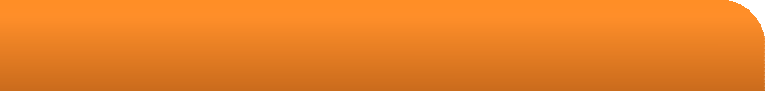 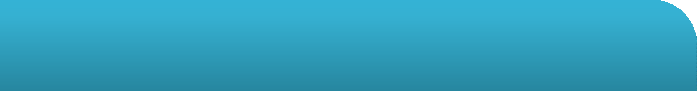 РЕСТОРАНЫ & БАРЫ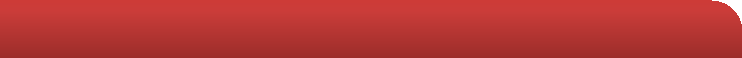 Все напитки в ресторане и барах подаются в стеклянных стаканах (не вбутылках)Все напитки подаются к столу гостей;Обсуживащий персонал имеет право отказаться подавать алкоголь для гостей после определенного потребления алкоголя, если это может причинить вред окружающим;Все бронирования в A La Carte рестораны обязаны быть сделаны заранее; Цена посещения указана за 1 гостя.Алкогольные напитки не подаются в возрасте до 18 лет;Время и место анимационных мероприятий, время открытия и закрытия ресторанов и баров могут отличаться в зависимости от погодных условий;Т. С. Государственного № 4207 "Закон по профилактике и борьбе с опасностями табачных изделий '' с 1-10. материалы, необходимые, по состоянию на 19.07.2009 ( в помещениях, фойе, рестораны и т.д..) курение запрещенo;Для безопасности наших гостей и лучшего обслуживания, в отеле все гости на протяжении всего времени проживания имеют отельныйбраслет.КЛАСС5*****АДРЕСКумкой No:89 • Сиде /АнталияИНВЕСТОРERŞA İNŞAAT TUR. TİC. A.Ş.ТЕЛЕФОН+ 90 242 777 0 333ПЛОЩАДЬ12.000M2ФАКС+ 90 242 777 0 339   ГОД ОТКРЫТИЯ	2014	   ГОД ОТКРЫТИЯ	2014	EMAİLinfo@lunablancahotel.com	ЗДАНИЕ ОТЕЛЯ	6-ЭТАЖНЫЙ ГЛАВНЫЙ КОРПУСЗДАНИЕ ОТЕЛЯ	6-ЭТАЖНЫЙ ГЛАВНЫЙ КОРПУСWEBwww.lunablancahotel.com1. Открытый бассейнплощадь составляет 382 м2и глубина 140 см2. Открытый бассейнплощадь составляет 325 м2и глубина 140 см3. Бассейн с горкамиплощадь составляет 72 м2и глубина 120 см4. Крытый бассейнплощадь составляет 80 м2и глубина 140 см5. Открытый детский бассейнплощадь составляет 25 м2и глубина 40 см6. Крытый детский бассейнплощадь составляет 6 м2и глубина 40 смСейфОбслуживание в номерМини-бар (безалкогольные напитки)Услуги прачечнойWi-FiПремиум Wi-FiЛежаки и подушкиНяня,прокат колясокПляжные полотенцаМедицинские услугиМини-клуб ( 04 - 12 лет), детская площадкаSPA (массаж и др.)Пляжный волейбол, Аэробика, Водная гимнастика, Бочча, Дарт, Настольный теннис, АнимацияИгровой залФитнес-центр, хамам и саунаМагазины, ПарикмахерскаяЖивая музыка и шоу (в определенные дни)Телефон и факсКондитерская, Лепешки в баре на пляже и возле бассейна,Мороженое, вафли и картошка Кумпир (в определенное время дня)Свежевыжатые соки, кальянШведский стол, завтрак, поздний завтрак, обед, ужин, ночной суп,ночной снэк, диетическое менюИмпортные шампанские и высококачественные вина (бутылочное)Еда и напитки (предоставляются по указанному времени иВ указанных местах)Люксовые напитки (виски многолетней выдержки, бурбон, премиум коньяк)По предварительному бронированию 2 A la Cartéресторана: итальянский и рыбный. Напротяжении недели возможность использования один раз.A la Carte Ресторан (1 раз в неделю бесплатно, 2-ой раз платно)Трансфер на пляжВодный спортПарковка (открытая)Местные и некоторые импортные алкогольные и безалкогольные напиткиЗАВТРАКЗАВТРАКЗАВТРАКЗАВТРАКTurquoise ресторан07.0010.00Шведский столУголок детского питания07.0010.00Детское питаниеПОЗДНИЙ ЗАВТРАКПОЗДНИЙ ЗАВТРАКПОЗДНИЙ ЗАВТРАКПОЗДНИЙ ЗАВТРАКViola ресторан10.0011.00Шведский столУголок детского питания10.0011.00Детское питаниеОБЕДОБЕДОБЕДОБЕДTurquoise ресторан12.3014.00Шведский столTurquoise ресторан12.3014.00Детский столCaretta Бар на пляже12.0015.45ЛепешкиCaretta Бар на пляже12.3016.00Шведский стол(закуски)Caretta Бар на пляже16.0017.30Мороженое и вафлиArena Бар у бассейна и Снэк12.3016.00A la Carte (закуски)Arena Бар у бассейна и Снэк16.0017.30Печеный картофель с начинкамиArena Бар у бассейна и Снэк14.0016.00Мороженое и вафлиArena Бар у бассейна и Снэк12.3015.45ЛепешкиКондитерская11.0018.00Печенья и пирожныеУЖИНУЖИНУЖИНУЖИНTurquoise ресторан19.0021.00Шведский столУголок детского питания19.0021.00Детское питаниеНочной суп21.0005.00Главный ресторанНочной шведский стол22.3002.00Главный ресторанA LA CARTE РЕСТОРАНЫA LA CARTE РЕСТОРАНЫA LA CARTE РЕСТОРАНЫA LA CARTE РЕСТОРАНЫAnchor ресторан19.0021.30По бронированию A La Carte Рыбный ресторанMezzaluna ресторан19.0021.30По бронированию A La Carte Итальянский ресторанПриветственный Стэнд	24 часаЛоббиБАРЫБАРЫБАРЫБАРЫЛобби-бар24 часаБесплатноArena Бар & Snack (возле бассейна)10.0024.00БесплатноCaretta Бар на пляже10.0018.00БесплатноОБСЛУЖИВАНИЕ В НОМЕРАОБСЛУЖИВАНИЕ В НОМЕРАОБСЛУЖИВАНИЕ В НОМЕРАОБСЛУЖИВАНИЕ В НОМЕРАОбслуживание в номер24 часаПлатноОбслуживание инвалидов и больных24 часаБесплатно (сервис еды и напитков)Обслуживание мини бара10.0016.00Бесплатно